dbExpress連結MySQL【軟體平台】資料庫MySQL 5.1.58 「mysql-5.1.58-win32.msi」開發工具C++ Builder XE作業系統Windows XP SP3 bit 32Windows 7 bit 64【dbExpress連線MySQL步驟】	Step1. 【建立SQLConnection元件-方式一】在dbExpress頁次，將SQLConnection元件拖曳到表單，畫面如下。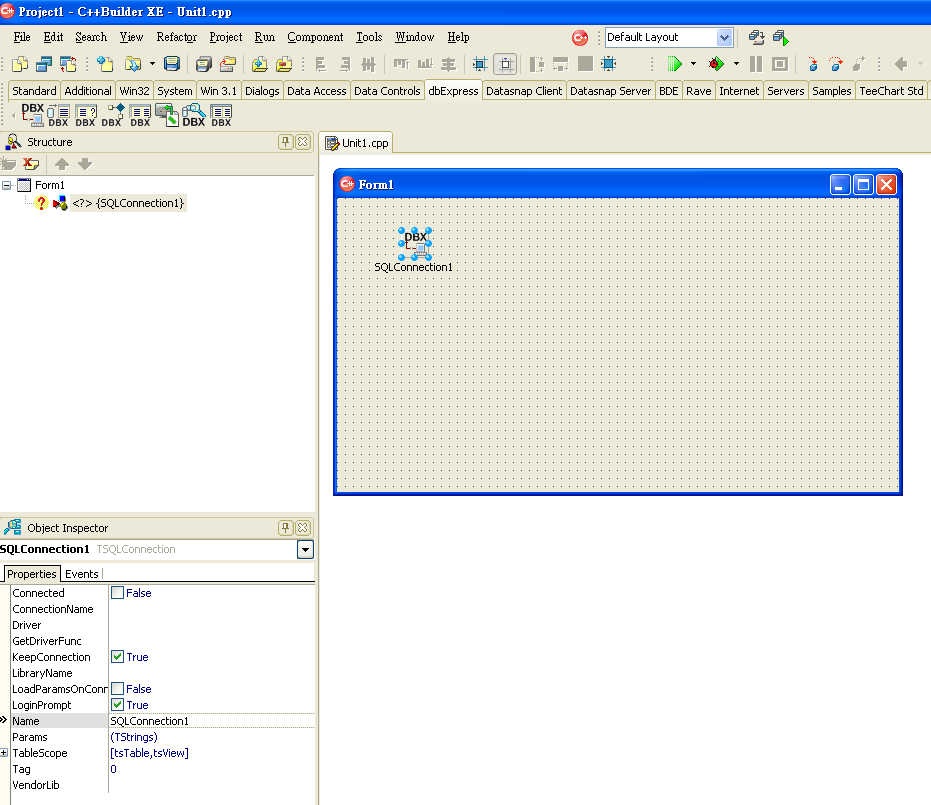 		【建立SQLConnection元件-方式二】		在Step2~Step7完成後，直接將Test_Example拖曳到表單，畫面如下。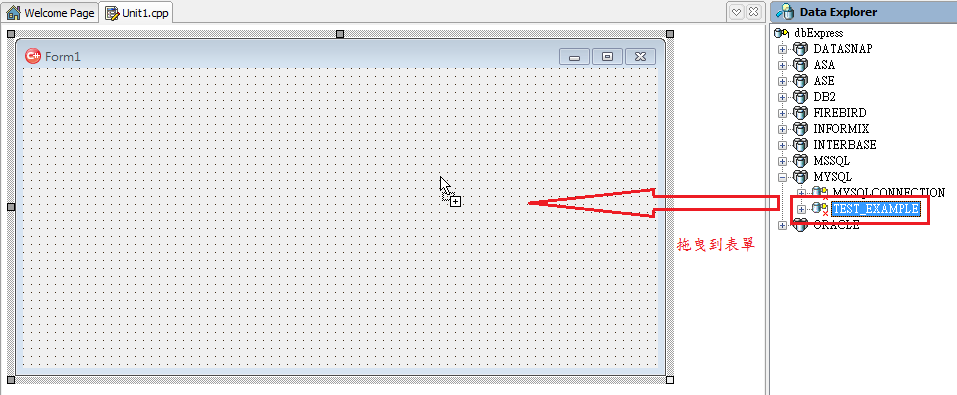 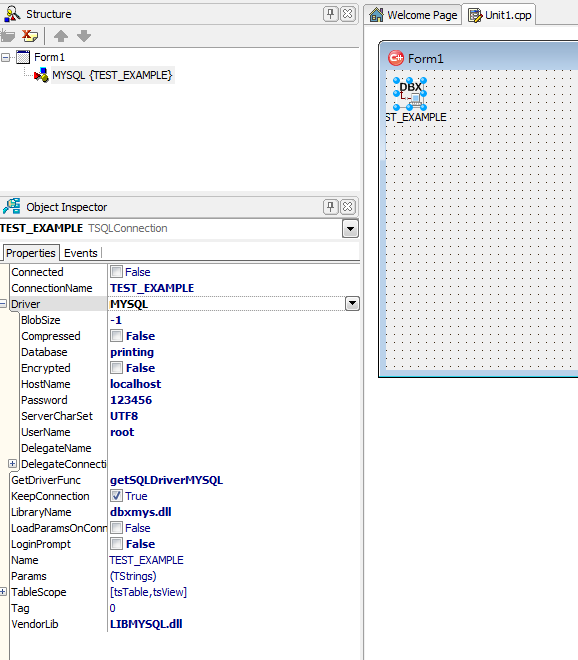 Step2. 設定SQLConnection1參數，在Data Explorer視窗，選擇MYSQL，並新增一個連線「Add New Connection」，畫面如下。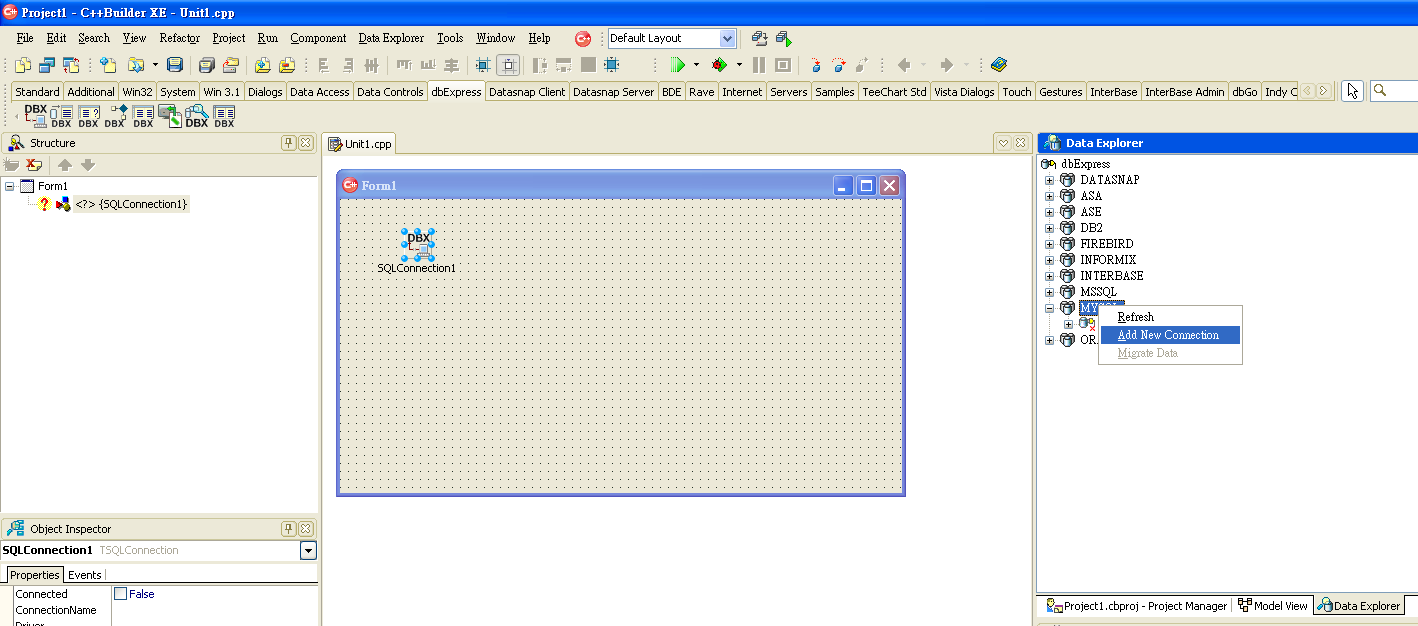 	Step3. 出現Add New Connection視窗，在「Connection Name」欄位輸入框中輸入該連結的識別名稱，這裡以MYSQL示範，而ConnectionName為Test_Example。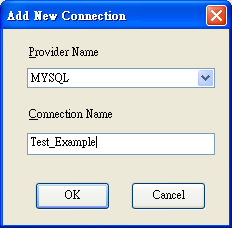 	Step4. 連結細部設定，在Data Explorer視窗，點選Step3建立的Test_Example，並按右鍵，選擇「Modify Connection」，畫面如下。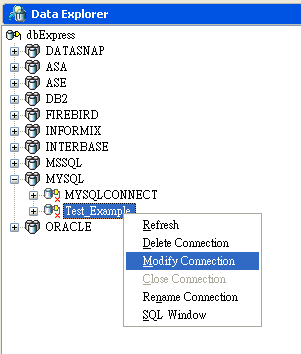 	Step5. 欄位說明。Server Name：MySQL主機位置。Database Name：欲連結的資料庫名稱。User Name：欲連結的使用者名稱。Password：連結密碼。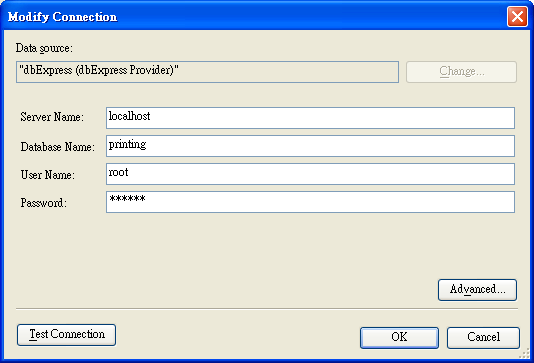 	Step6. 測試連線。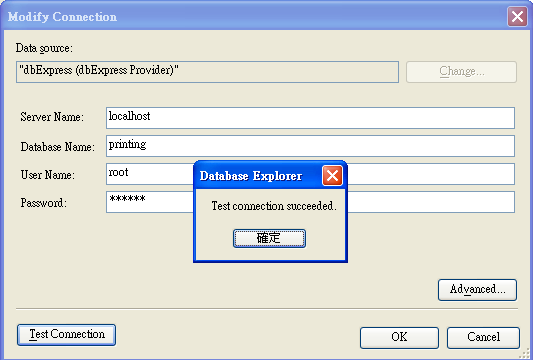 	Step7. 設定dbExpress支援UTF8，點選「Advanced...」，在「Advanced Properties」視窗，選擇「Server Char Set」欄位，輸入UTF8。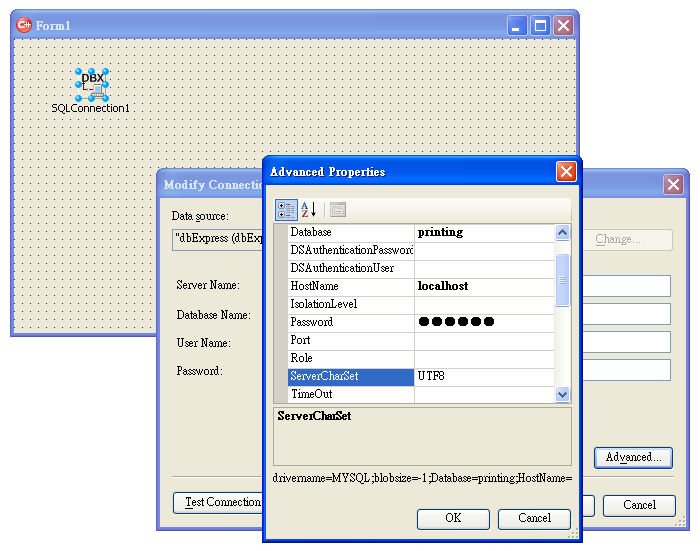 	Step8. 設定SQLConnection1元件，套用Test_Example設定值(此步驟適用於建立SQLConnection元件-方式一)，在「Object Inspector」視窗，屬性頁次的ConnectionName欄位，選擇剛設定好的Test_Example，畫面如下。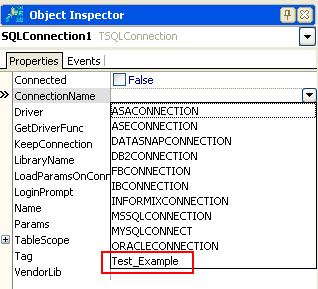 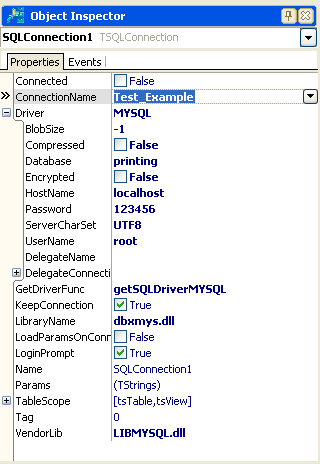 	Step9. 測試連線。	假如ConnectionName內容已經有紀錄使用者名稱和密碼的資訊，則可以設定LoginPrompt屬性為False以關閉密碼對話框。LoginPrompt設定為True，當Connected為True時，會出現密碼對話框，畫面如下。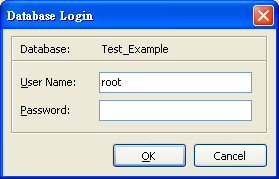 LoginPrompt設定為False，當Connected為True時，即可直接連線成功，畫面如下。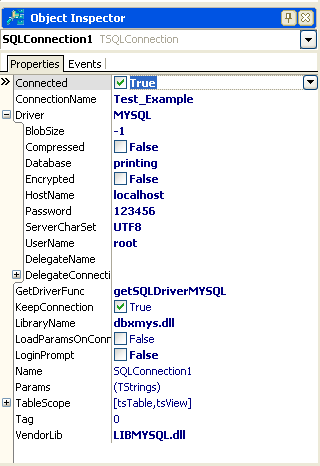 